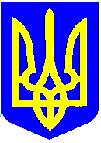 НОВОУШИЦЬКА СЕЛИЩНА РАДАВИКОНАВЧИЙ КОМІТЕТРІШЕННЯПро пропозицію розгляду питаньЗ метою впорядкування угідь, забезпечення ведення Державного земельного кадастру,  формування земельних ділянок комунальної власності  Новоушицької селищної ради, відповідно до статті 12, 37-1, 79-1, 184 частини 21, 24 розділу X Перехідні положення Земельного кодексу України, статті, 35 Закону України «Про землеустрій», Постанови Кабінету Міністрів України «Про внесення змін та визнання такими, що втратили чинність, деяких постанов Кабінету Міністрів України» від 20 жовтня 2021 року № 1098, статті 27 Закону України «Про місцеве самоврядування в Україні», виконавчий комітет селищної радиВИРІШИВ:Внести на розгляд Новоушицької селищної ради питання:1.1Про надання дозволу виконавчому комітету Новоушицької селищної ради на розроблення технічної документації із землеустрою щодо інвентаризації земельної ділянки комунальної власності  розташованої за адресою:Хмельницька область, Кам’янець-Подільський район смт. Нова Ушиця, вул. Подільська б/н, яка знаходиться під тимчасовою спорудою що перебуває у власності гр. Бистрицької Інни Леонідівни.2.1 Про надання дозволу виконавчому комітету Новоушицької селищної ради на розроблення технічної документації із землеустрою щодо інвентаризації земельних ділянок комунальної власності сільськогосподарського  призначення орієнтовною площею 350,55 га зайнятих польовими та проектними польовими дорогами, запроектованими для доступу до земельних ділянок, розташованих у масиві земель сільськогосподарського призначення (крім польових доріг, що обмежують масив), розташованих на території Новоушицької селищної ради, Кам’янець-Подільського району, на землях бувших КСП "Дністер" с.Березівка , КСП "Дружба" с.Шебутинці, КСП "Зоря" с. Садове, КСП "Тімірязєва" с.Борсуки, КСП ім. Б Хмельницького с.Цівківці, КСП "Поділля" с. Браїлівка, КСП ім.Калініна с.Бучая, КСП "Родина" с.Вахнівці, ТОВ "Кірова" с.Вільховець, КООП "Наддністрянець" с.Маціорськ, КСП "Мрія" с. Рудківці, ТОВ "Колос" с.Глібів, КСП "Прогрес" с.Заміхів, КСП "Промінь" с.Зелені Курилівці, КСП "Україна" с.Пижівка, КСП "Перемога" с.Івашківці, ВАТ "Комунар" с.Комунар, КСП ім.Ватутіна с.Капустяни, КСП ім.1-ше Травня" с. Глибочок, КСП ім.Ілліча с.Косиківці, ТОВ "Світанок" с.Куражин, КСП ім.Карла Маркса с.Куча, КСП "Надія" с.Мала Стружка, КСП ім. І.Франка с.Щербівці, КСП "Маяк" с.Отроків , КСП "Маяк" с.Тимків,  КСП "Песецьке" с.Песець КСП ім.Чапаєва, с.Пилипківці, КСП "Русь" с.Пилипи-Хребтіївські , КСП ім. Патона" с.Хребтіїв, ТОВ "Ранок" с.Іванківці КСП "Нове Життя", с.Ставчани, с.Любомирівка, КСП "Нива" КСП ім.Шевченка с.Слобідка, КСП ім.Петровського с. Струга, КСП ім.Мічуріна с. Каскада.3. Відділу фінансів селищної ради забезпечити фінансування робіт з розроблення технічної документації із землеустрою щодо інвентаризації земельних ділянок комунальної власності сільськогосподарського  призначення зайнятих польовими та проектними польовими дорогами, запроектованими для доступу до земельних ділянок, розташованих у масиві земель сільськогосподарського призначення (крім польових доріг, що обмежують масив).4. Загальному відділу Новоушицької селищної ради з дотриманням вимог Закону України «Про доступ до публічної інформації» не пізніше п’яти робочих днів з дня прийняття цього рішення оприлюднити його на офіційному веб-сайті Новоушицької селищної ради.Контроль за виконанням цього рішення покласти на відділ земельних    відносин та охорони навколишнього природного середовища   Новоушицької селищної ради.Селищний голова	Анатолій ОЛІЙНИКНова Ушиця№